НЕПАРНА НЕДЕЉАПАРНА НЕДЕЉА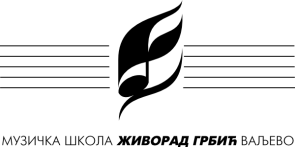 Распоред часова за школску 2021/2022Распоред часова за школску 2021/2022Класа:Лука МарковићПредмет(и):Виолина                           учионица  33Виолина                           учионица  33Виолина                           учионица  33важи од:14.9.2021.понедељакпонедељакпонедељакчетвртакчетвртакчетвртаквремеиме,презиме, предмет, разредвремеиме, презиме,предмет, разред.8:30Анђелија Пантић, 3. раз8:30Анђелија Пантић, 3, раз9:00Петра Марковић 2, раз9:00Петра Марковић, 2 . раз9:30Павле САвковић, 1, раз9:30Павле САвковић 1 раз10:00Елена Јоксимовић, 5. раз10:00Елена Јоксимовић, 5. раз10:45Ђурђа Сакић, 2. раз10:45Ђурђа Сакић, 2. раз11:15 Јана Крстић, 6. раз11:15Јана Крстић 6 раз12:00Богдан Голубовић, 5 раз12:00Богдан Голубовић, 5 раз12:45Јана Јоксимовић, 1.ср12:45Јана јоксимовић, 1 ср13:45 Марија Ђукић, 4. раз13:45Марија Ђукић, 4. раз14:30Андријана Јанковић, 4. ср14:30Андријана Јанковић, 4. ср15:30Ивана Мићић, 3 раз15:45Ивана Мићић 3 раз16:00Николина Грујичић, 1 раз 16:15Николина Грујичић, 1 раз 16:30Јулијана Лукић, 5 раз16:45Јулијана Лукић, 5 раз18:30Отворена врата18:20Додатна / допунскапонедељакпонедељакпонедељакчетвртакчетвртакчетвртаквремеиме,презиме, предмет, разред.времеиме,презиме, предмет, разред8:30Ивана Мићић, 3 раз8:30Ивана Мићић, 3 раз9:00Марија Ђукић, 4 раз9:00Марија Ђукић, 4 раз9:45Андријана Јанковић, 4 ср9:45Андријана Јанковић, 4 ср11Анђелија Пантић, 3 раз10:45Анђелија Пантић, 3 раз11:30Јулијана Лукић 5 раз11:30Јулијана Лукић, 5 раз12:15Ђурђа Сакић, 2 раз12:15Ђурђа Сакић, 2 раз12:45Николина Грујичић, 1 раз12:45Николина Грујичић, 1 раз13:15Павле Савковић, први раз13:15Павле Савковић, 1 раз13:45Јана јоксимовић, 1 ср13:45Јана Јоксимовић, 1 ср15:00Петра Марковић, 2 раз14:45Петра Марковић, 2 раз15:30Јана Крстић, 6. раз15:15Јана Крстић, 6 раз 16:15Елена Јоксимовић, 5 раз16:00Елена Јоксимовић, 5 раз17Богдан Голубовић, 5 раз17Богдан Голубовић, 5 раз18:35Отворена врата18:35Допунска/ додатнаНАСТАВНИК:Лука МарковићМ. П.ДИРЕКТОР: